                                                                                                                                                                                                                       Zał. nr 13												               do Regulaminu 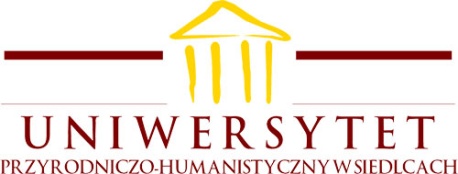 DANE OSOBOWE:    Nazwisko i imię ………….……………………………………………………………… PESEL..............................................nr albumu…………………………… Wydział …………………………………………….................................. I rok studiówkierunek studiów..…………………………………………………………………………………………………………………….Poziom studiów:  studia  I stopnia   Forma studiów:  stacjonarne / niestacjonarne *               Adres stałego miejsca zamieszkania .........................………………………………………………….………........................                                                                                                                                                                                                                                                                                                                                                                                                                                                            ………………………………………………………………………………………………………………………………………….                                                                                                                                                         Nr telefonu ……………………………………..…………………    adres  e-mail………………………………………………..W N I O S E KO PRZYZNANIE STYPENDIUM REKTORA DLA NAJLEPSZYCH STUDENTÓW NA ROK AKADEMICKI 20…../20…..dla studentów I roku studiów pierwszego stopnia zgodnie z art. 181 ust. 1a ustawy Prawo o szkolnictwie wyższym           Jestem (zaznaczyć znakiem X):□ laureatem olimpiady międzynarodowej □ laureatem lub finalistą olimpiady przedmiotowej o zasięgu ogólnopolskimSiedlce, dnia……………………..20…….r.                                                                      ........………………................                                                                                                                                                     podpis studentaŚWIADOMY/A ODPOWIEDZIALNOŚCI KARNEJ ZA PODANIE NIEPRAWDZIWYCH DANYCH (art. 233 § 1 KK1) OŚWIADCZAM, ŻE:   dane zawarte we wniosku oraz dokumenty dołączone do wniosku są zgodne ze stanem faktycznym oraz stanowią komplet dokumentacji;studiuję jednocześnie: NIE*)  TAK*) - (podać nazwę uczelni, kierunek, rok, stopień studiów)  ...............................                                                                                                                                           ...............................................................................................................................................................................ukończyłem/łam studia: NIE*) TAK *) - ( podać wszystkie dotychczas ukończone kierunki studiów oraz datę ukończenia, nazwę uczelni i stopień studiów........................................................................................................................................................................................................................................................................................nie ubiegam się o przyznanie świadczeń pomocy materialnej na innym kierunku studiów;jestem: TAK*) NIE*) kandydatem na żołnierza zawodowego / żołnierzem zawodowym*) który podjął studia na podstawie skierowania przez właściwy organ wojskowy lub otrzymał pomoc w związku z pobieraniem nauki na podstawie przepisów o służbie wojskowej żołnierzy zawodowych*).funkcjonariuszem służb państwowych w służbie kandydackiej / funkcjonariuszem służb państwowych*), który          podjął studia na podstawie skierowania lub zgody właściwego przełożonego i otrzymał pomoc w związku z pobieraniem nauki na podstawie przepisów o służbie*); zapoznałem/zapoznałam się z Regulaminem ustalania wysokości, przyznawania i wypłacania świadczeń pomocy materialnej dla studentów UPH;w przypadku zmian w treści oświadczenia zawartego w pkt 3 zobowiązuję się niezwłocznie powiadomić pisemnie o tym fakcie Komisję oraz wyrażam zgodę na zmianę decyzji stypendialnej. Zgodnie z ustawą o ochronie danych osobowych (t.j. Dz. U. z 2016 r. poz. 922 ze zm.) wyrażam zgodę na przetwarzanie przez UPH moich danych osobowych w zakresie dotyczącym postępowania o przyznanie świadczeń pomocy materialnej. Siedlce, dnia……………………..20…….r.                                                             ……......…………..…………………          			                                                                                                       podpis studenta1. OCENA KOMISJI KWALIFIKACYJNEJLICZBA UZYSKANYCH PUNKTÓW:Podpisy członków KK                                                                                                          ………………………………………………….                                                                                                   pieczątka i podpis kierownika podstawowej  jedn. org.Siedlce, dnia ……………………20….. r. 2. DECYZJA ODWOŁAWCZEJ KOMISJI STYPENDIALNEJUzyskana liczba ………………. punktów kwalifikuje Pana / Panią na ……………… miejscu listy rankingowej 10% najlepszych studentów kierunku …………………………………………………………………………………………………..                                                                                                                                                                                                                                                       ODWOŁAWCZA KOMISJA STYPENDIALNA POSTANAWIA:    Nie przyznać stypendium rektora dla najlepszych studentów z powodu ……………………………………………..............………………………………………………………………………………………………………………………………………….………………………………………………………………………………………………………………………………………….………………………………………………………………………………………………………………………………………….Podpisy członków OKSSiedlce, dnia ………………….20….. r.                                                           …………………………………………....                                                                                                                                    pieczątka i podpis							              	   Przewodniczącego Odwoławczej                          										Komisji Stypendialnej*właściwe  podkreślićnumer rachunku bankowego studenta wnioskodawcynumer rachunku bankowego studenta wnioskodawcynumer rachunku bankowego studenta wnioskodawcynumer rachunku bankowego studenta wnioskodawcynumer rachunku bankowego studenta wnioskodawcynumer rachunku bankowego studenta wnioskodawcynumer rachunku bankowego studenta wnioskodawcynumer rachunku bankowego studenta wnioskodawcynumer rachunku bankowego studenta wnioskodawcynumer rachunku bankowego studenta wnioskodawcynumer rachunku bankowego studenta wnioskodawcynumer rachunku bankowego studenta wnioskodawcynumer rachunku bankowego studenta wnioskodawcynumer rachunku bankowego studenta wnioskodawcynumer rachunku bankowego studenta wnioskodawcynumer rachunku bankowego studenta wnioskodawcynumer rachunku bankowego studenta wnioskodawcynumer rachunku bankowego studenta wnioskodawcynumer rachunku bankowego studenta wnioskodawcynumer rachunku bankowego studenta wnioskodawcynumer rachunku bankowego studenta wnioskodawcynumer rachunku bankowego studenta wnioskodawcynumer rachunku bankowego studenta wnioskodawcynumer rachunku bankowego studenta wnioskodawcynumer rachunku bankowego studenta wnioskodawcynumer rachunku bankowego studenta wnioskodawcyLiczba Punktów laureat olimpiady międzynarodowej laureat lub finalista olimpiady przedmiotowej               o zasięgu ogólnopolskim                                                                                                    Liczba punktów  …….……………….                          Przyznać stypendium rektora dla najlepszych studentów w miesięcznej wysokości